 C праздника святого Илии лето по народному календарю начинает идти на убыль: «На  Илью до  обеда лето, а после — осень»,«С Ильина дня ночь длинна и вода холодна»,«Петр и  Павел час убавил,             а Илья-пророк  два   уволок»,«Илья лето кончает — жито зачинает».Отмечать Ильин день часто начинали заранее: прекращали полевые работы, пекли обрядовое печенье. В Ильин день устраивали братчину — коллективную трапезу, крестный ход, массовые гулянья.Сразу после Ильина дня (а в некоторых районах — в сам праздник) крестьяне приступали к жатве. В северных районах Псковщины вечером 2 августа хозяйки выходили в поле, чтобы сделать из трех колосков или трех пясток (пучков колосьев) крест и оставляли его на поле. В деревнях в первый день жатвы пекли каравай, затем молились и отправлялись в поле на работу, оставляя хлеб с солью на столе.        Жатва хлеба сопровождалась многочисленными обрядами и особыми жнивными песнями: их пели и перед началом трудового дня, и в поле, и на отдыхе. Они помогали жнецам не сбиваться с ритма во время работы и меньше уставать.Первые скошенные на Ильин день колосья по обычаю несли в дом и ставили за иконами в красный угол — «божницу». Позже их освящали на Спасов день (19 августа) и обмолачивали: эти зерна по традиции обязательно  сеяли   на  следующий  год.Чтобы задобрить Илью-пророка и отблагодарить его за посланный урожай, на поле оставляли клочок нескошенной  ржи. Этот обряд назывался «завивание бороды»: колосья связывали в пучок и наклоняли к земле, а под них клали кусочек хлеба, приговаривая: «Вот тебе, Илья, борода — на лето уроди нам ржи и овса».«Вот тебе, Илья, соломенная борода, а на будущий год уроди нам хлеба города».
  Составитель: библиограф Долгова С. И.         МБУК  « Угранская  РЦБС»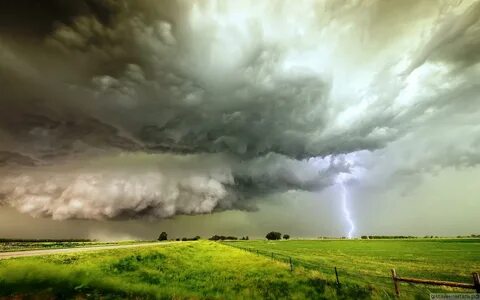  (Информационная  памятка)Угра2022Ильин день отмечают 2 августа. Этот праздник посвящен самому первому Святому, которого стали почитать на Руси. В IX в Киеве был построен соборный храм, а княгиня Ольга возвела храм во имя пророка Божия Илии на севере Руси, в селе Выбуты.                       До принятия христианства на Руси отмечали день славянского божества Перуна, управляющего громами и молниями. Благодаря сходству функций образ пророка Ильи стал хорошей заменой громовержцу Перуну.                    В народном воображении Илья – суровый, грозный, карающий белобородый старец, но в то же время щедрый и наделяющий.      Ветхозаветный пророк в народном сознании стал грозным и могучим распорядителем дождя, грома, молнии. Он посылает на землю плодородие. 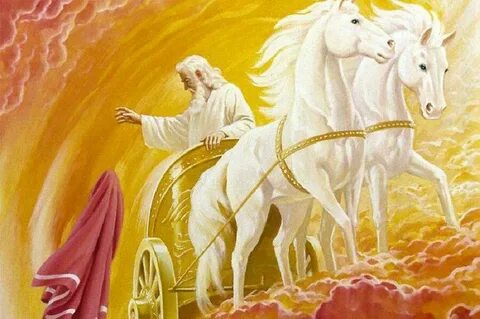 По народным поверьям, Илья постоянно разъезжает по небу в своей огненной колеснице, гремит громом и мечет молнии, наказывая ими тёмные силы, а в людях зло и неправду.     Ещё  народная легенда гласит, что пророк по небу развозит воду для святых и немного расплёскивает,  от  того  и  дождь  идёт.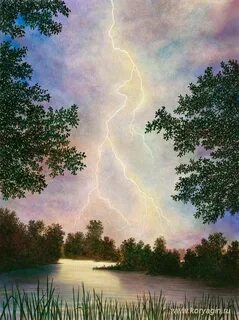 На Илью боялись «воробьиных ночей», когда гремит гром, сверкают молнии, ревёт  скотина, мечутся  испуганные птицы, натыкаясь в темноте на разные предметы. Людей в такие ночи мучила бессонница. А вот попасть под дождь считалось хорошей приметой – будут обходить стороной все болезни.Пожары в Ильин день воспринимались как наказание свыше, а  если уж возник пожар, зажженный «небесным огнем», тушить его считалось грехом.После Ильина дня обычно не плавали в водоемах. Существовало поверье, что можно утонуть. Девушки в эти дни молились о замужестве, так как Ильин день сопровождался традиционным периодом  свадеб.Перун был ещё и покровитель воинов, это  праздник для защитников и правителей народа. В этот день проводились мужские состязания в силе, ловкости и воинском искусстве. Благодаря совпадению праздничных дат Илья-пророк считается покровителем ВДВ в России.До   Ильина  дня   заканчивался   сенокос.«Илья  пророк — косьбе  срок».«До Ильина дня в сене пуд мёду,после – пуд навозу».«После Ильи сено на вилах сушить».В народе верили, что травы, собранные в Ильин день, обладают особыми целительными свойствами. Их было принято заготавливать ранним утром, затем  сушить  и  использовать  весь  год.